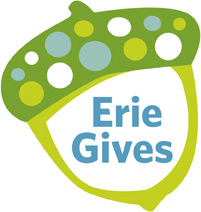 Date«AddressBlock»Donor Address«GreetingLine»It's that time of year! Erie Gives is right around the corner and we are asking for your help. Please consider a donation to ABC NONPROFIT during Erie Gives 2019.Erie Gives began in 2011 in honor of The Erie Community Foundation's 75th Anniversary. It has been an incredible success and last year raised $4,471,123 from 7,945 donors. You helped us be a part of that success as ABC NONPROFIT was able to raise $ ____ from ____ donors. You can help us continue that success this year!Erie Gives 2019 will take place on Tuesday, August 13, between the hours of 8 a.m. and 8 p.m. During the 12 hour period of online giving, The Erie Community Foundation and other generous donors will match a percentage of your donation. All you have to do is go online at www.ErieGives.org and select ABC NONPROFIT as your charity of choice that day. New this year – Erie Gives is twice as nice! The Erie Community Foundation has decided to magnify the impact of Erie Gives by allowing check contributions. Checks must be payable to The Erie Community Foundation, must be accompanied by a Erie Gives Check Contribution Form (these can be found online at www.ErieGives.org – if you need help locating one of these forms or if you’d like us to help you fill it out, we’d be more than happy to do so!), and must be turned in to The Erie Community Foundation at 459 West 6th St., Erie, PA 16507 by close of business Monday, August 12. This year the donations made on Erie Gives will ______ (describe the potential impact to result from EG giving).Thank you in advance for considering a donation on this unique giving day to ABC NONPROFIT.If you have any questions, please feel free to contact ______Sincerely, 